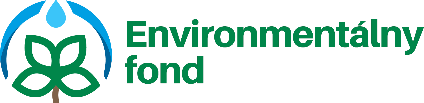 Názov subjektuMeno štatutárneho zástupcu/ splnomocnená osobaAdresaPSČ a obecV zmysle Zmluvy o poskytnutí podpory z Environmentálneho fondu (ďalej len „EF“) formou dotácie z prostriedkov modernizačného fondu (ďalej len „Zmluva“) a jej neoddeliteľnej súčasti Všeobecných zmluvných podmienok sa v Druhej časti, čl. 5, bod č. 7 uvádza nasledovné:  „Zmeny Zmluvy Príjemca je povinný bezodkladne informovať Fond o všetkých zmenách a iných okolnostiach, ktoré majú alebo by mohli mať vplyv na plnenie povinností Príjemcu podľa Zmluvy a požiadať Fond o zmenu Zmluvy. V tejto súvislosti Fond môže požadovať od Príjemcu poskytnutie vysvetlenia či ďalších informácií, predloženie relevantnej dokumentácie, ktoré považuje za potrebné na preskúmanie Príjemcom označených okolností a Príjemca je povinný mu poskytnúť potrebnú súčinnosť. Zmenu Zmluvy je možné uskutočniť len s predchádzajúcim súhlasom Fondu.“ako aj v Príručke pre Príjemcu v kap. 4 Implementácia projektov, čl. 4.4 Zmeny projektu Príjemca môže požiadať EF o zmenu zmluvy v nasledovných častiach:Zmeny údajov uvedených v Zmluve:Časť týkajúca sa zmeny zmluvy--b)   Zdôvodnenie zmeny--Zmeny údajov v Prílohe č. 2 Zmluvy Všeobecné informácie o projekte:Časť týkajúca sa zmeny prílohy--b)   Zdôvodnenie zmeny--Zmeny údajov v Prílohe č. 3 Zmluvy Rozpočet:Časť týkajúca sa zmeny prílohy--b)   Zdôvodnenie zmeny--Zoznam povinných príloh:--Meno, Priezvisko štatutárneho zástupcu Príjemcu/ splnomocnená osoba:--Dátum:Podpis:Pečiatka:Váš list číslo/zo dňaNaše čísloVybavuje/kontaktMiesto:tel.:e-mail:DD.MM.RRRRVecŽiadosť o zmenu zmluvy (dalej len „ŽoZZ”)Kód výzvyČíslo ZmluvyKód projektu Názov projektuDôležité upozorneniaŽoZZ musí byť podpísaná, opečiatkovaná a odoslaná na korešpondenčnú adresu Environmentálneho fondu poštou, alebo prostredníctvom elektronickej schránky, prípadne osobne do podateľne v sídle fondu počas úradných hodín.Ak poskytovateľ zamietol ŽoZZ z dôvodu formálnych nedostatkov príjemca môže opätovne požiadať o zmenu Zmluvy.Ak poskytovateľ zamietol ŽoZZ z dôvodu nesplnenia vecných aspektov príjemca nie je oprávnený opätovne požiadať o vykonanie rovnakej zmeny.